lMADONAS NOVADA PAŠVALDĪBA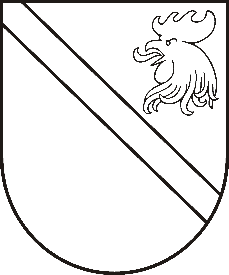 Reģ. Nr. 90000054572Saieta laukums 1, Madona, Madonas novads, LV-4801 t. 64860090, e-pasts: pasts@madona.lv ___________________________________________________________________________MADONAS NOVADA PAŠVALDĪBAS DOMESLĒMUMSMadonā2020.gada 29.oktobrī							          	      		       	Nr.428									          (protokols Nr.22, 17.p.)Par “Lokālplānojuma nekustamā īpašuma Rūpniecības ielā 65, zemes vienībā ar kadastra apzīmējumu 7001 001 2013 un Rūpniecības ielā 69, zemes vienībā ar kadastra apzīmējumu 7001 001 0330, Madonā, Madonas novadā, kas groza Madonas novada teritorijas plānojumu” redakcijas nodošanu publiskajai apspriešanai Madonas novada pašvaldība 09.10.2020 saņēma Latvijas Republikas Vides aizsardzības un reģionālās attīstības ministrijas (iereģistrēts MNP/2.1.3.1/20/3232) vēstuli par 2020.gada 21.jūlijā apstiprinātajiem Madonas novada domes saistošajiem noteikumiem Nr.11 "Madonas novada pašvaldības Saistošie noteikumi Nr. 11 "Nekustamā īpašuma Rūpniecības ielā 65, zemes vienības ar kadastra apzīmējumu 7001 001 2013, un Rūpniecības ielā 69, zemes vienības ar kadastra apzīmējumu 7001 001 0330, Madonā, Madonas novadā, teritorijas izmantošanas un apbūves noteikumi un grafiskā daļa". Izstrādātajā redakcijā, konstatētas nepilnības pamatojoties uz Ministru kabineta 2013.gada 30.aprīļa noteikumiem Nr.240 “Vispārīgie teritorijas plānošanas, izmantošanas un apbūves noteikumi” (turpmāk – noteikumi Nr.240) 19.punktu, kas noteic, ka katrai funkcionālajai zonai var noteikt apakšzonas, pievienojot funkcionālās zonas apzīmējuma burtiem ciparu indeksu un attiecīgi apbūves noteikumos precizējot izmantošanas veidus un apbūves parametrus.Atbilstoši Teritorijas attīstības plānošanas likuma 12.panta pirmajā un trešajā daļā noteiktajam lokālplānojuma izstrāde, apstiprināšana un tā īstenošanas koordinēšana un uzraudzība ir pašvaldības ekskluzīvā kompetence, un pašvaldība ir atbildīga par attiecīgā teritorijas attīstības plānošanas dokumenta tiesiskumu.Par tiesisku dokumentu var atzīt tikai tādu, kas, pirmkārt, atbilst normatīvajiem aktiem un, otrkārt, izstrādāts un apstiprināts noteiktā kārtībā, kā to vairākkārtīgi ir atzinusi Satversmes tiesa. Tādēļ ievērojot iepriekšminēto, kā arī Vides aizsardzības un reģionālās attīstības ministrijas norādījumus un veicot izmaiņas apbūves noteikumos, kas ir viena no Lokālplānojuma saistošajām daļām tika precizēti Lokālplānojumā noteikto funkcionālo zonu apakšzonu indeksi un novērstu pretrunas ar Madonas TP, kā rezultātā izstrādātā redakcija tiek nodota atkārtotai publiskai apspriešanai.Ņemot vērā minēto un pamatojoties uz  likuma „Par pašvaldībām” 14., 15.panta prasībām, 2014. gada 14.oktobra  Ministru kabineta noteikumu Nr.628 „Noteikumi par pašvaldību teritorijas attīstības plānošanas dokumentiem“ 88.2. punktu un Teritorijas attīstības plānošanas likuma 12. panta pirmo daļu un 24.panta otro daļu un ņemot vērā 14.10.2020. Uzņēmējdarbības, teritoriālo un vides jautājumu komitejas, un 21.10.2020. Finanšu un attīstības komitejas atzinumus, atklāti balsojot: PAR – 15 (Artūrs Čačka, Andris Dombrovskis, Zigfrīds Gora, Antra Gotlaufa, Artūrs Grandāns, Gunārs Ikaunieks, Valda Kļaviņa, Agris Lungevičs, Ivars Miķelsons, Valentīns Rakstiņš, Andris Sakne, Rihards Saulītis, Inese Strode, Aleksandrs Šrubs, Kaspars Udrass), PRET – NAV, ATTURAS – 1 (Andrejs Ceļapīters), Madonas novada pašvaldības dome NOLEMJ:Nodot lokālplānojuma nekustamā īpašuma Rūpniecības ielā 65, zemes vienībā ar kadastra apzīmējumu 7001 001 2013 un Rūpniecības ielā 69, zemes vienībā ar kadastra apzīmējumu 7001 001 0330, Madonā, Madonas novadā, kas groza Madonas novada teritorijas plānojumu izstrādāto redakciju publiskai apspriešanai un institūciju atzinumu saņemšanai.Noteikt publiskās apspriešanas laiku trīs kalendārās nedēļas.Paziņojumu par “Lokālplānojuma nekustamā īpašuma Rūpniecības ielā 65, zemes vienībā ar kadastra apzīmējumu 7001 001 2013 un Rūpniecības ielā 69, zemes vienībā ar kadastra apzīmējumu 7001 001 0330, Madonā, Madonas novadā, kas groza Madonas novada teritorijas plānojumu” redakcijas sabiedrisko apspriešanu publicēt pašvaldības mājas lapā www.madona.lv, laikrakstā “Stars”, “Madonas Vēstnesis” un ievietot Teritorijas attīstības plānošanas informācijas sistēmā (TAPIS). Atbilstīgā persona -teritorijas plānotāja Ramona Vucāne.Publiskās apspriešanas laikā nodrošināt iespēju sabiedrībai pašvaldības telpās iepazīties ar lokālplānojuma redakcijas materiāliem izdrukas veidā.Lietvedības nodaļai nosūtīt lēmumu – adresātiem.Domes priekšsēdētājs					         	         A.LungevičsR.Vucāne 20228813